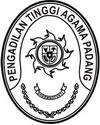 Nomor	: W3-A/         /PL.06/IV/2023 	    	      	  	Padang,                  April 2023Lampiran	: 1 (satu) berkasPerihal	: Permohonan Lelang BMN 	  selain Tanah  dan/atau Bangunan (Kendaraan)	  pada Pengadilan Tinggi Agama PadangKepada Yth.Sdr. Kepala Kantor Pelayanan Kekayaan Negara dan Lelang PadangJl. Perintis Kemerdekaan P A D A N GAssalamu’alaikum, Wr. Wb.	Sesuai dengan Peraturan Menteri Keuangan Republik Indonesia Nomor 83/PMK.06/2016 tentang Tata Cara Pelaksanaan Pemusnahan dan Penghapusan Barang Milik Negara serta Peraturan Menteri Keuangan No 27/PMK.06/2016 tentang Petunjuk Pelaksanaan Lelang kami mohon kiranya Saudara dapat melakukan pelelangan/penjualan BMN (kendaraan roda empat) dalam kondisi rusak berat pada Pengadilan Tinggi Agama Padang  sebagai bahan pertimbangan terlampir dikirimkan :Daftar barang yang akan dilelangSurat Keputusan Penunjukan Pejabat Penjual;Surat Pernyataan Objek Lelang Dalam Penguasaan;Surat berisi informasi tertulis terkait penyetoran hasil bersih lelang;Identitas pemohon dan penjual;Surat Persetujuan/Penetapan Penjualan dari Pihak Berwenang;Surat Keputusan tentang Pembentukan Panitia Penjualan Lelang;Bukti Kepemilikan Barang yang akan dilelang	Demikian kami sampaikan, atas perhatian dan kerjasamanya diucapkan terima kasih.Wassalam												Kuasa Pengguna Barang									H. Idris Latif, S.H., M.H.									Nip. 196404101993031002Tembusan Yth : Kepala Badan Urusan Administrasi MA-RI;Kepala Biro Perlengkapan MA-RI;